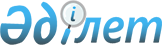 Қаражал қалалық мәслихатының шешімінің күші жойылды деп тану туралыҰлытау облысы Қаражал қалалық мәслихатының 2023 жылғы 18 мамырдағы № 29 шешімі. Ұлытау облысының Әділет департаментінде 2023 жылғы 23 мамырда № 18-20 болып тіркелді
      Қаражал қалалық мәслихаты ШЕШТI:
      1. Қаражал қалалық мәслихатының 2012 жылғы 28 наурыздағы №20 "Жергілікті өкілетті органдардың шешімдері бойынша әлеуметтік көмектің қосымша түрлерін көрсету үшін мұқтаж азаматтардың жеке санаттағы топтарының тізбесін анықтау туралы" (нормативтік құқықтық актілерді мемлекеттік тіркеу Тізілімінде №8-5-128 болып тіркелген).
      2. Осы шешім оның алғашқы ресми жарияланған күнінен кейін күнтізбелік он күн өткен соң қолданысқа енгізіледі.
					© 2012. Қазақстан Республикасы Әділет министрлігінің «Қазақстан Республикасының Заңнама және құқықтық ақпарат институты» ШЖҚ РМК
				
      Қалалық мәслихаттың төрағасы

З. Оспанова
